СУМСЬКА МІСЬКА РАДАVІІ СКЛИКАННЯ ____ СЕСІЯРІШЕННЯЗ метою забезпечення прозорості та відкритості закупівель, економії бюджетних витрат, розширення реальної конкуренції при здійсненні закупівель за кошти міського бюджету м. Суми, керуючись статтею 25 Закону України «Про місцеве самоврядування в Україні», Сумська міська радаВИРІШИЛА:Внести наступні зміни до рішення Сумської міської ради від 29.12.2016 №1638-МР "Про здійснення допорогових закупівель товарів, робіт і послуг виконавчими органами, комунальними закладами, установами та підприємствами Сумської міської ради у системі електронних державних закупівель ProZorro":Виключити з назви рішення слово "допорогових".В пункті 1 рішення слова "Рекомендувати розпорядникам" змінити на "Зобов'язати розпорядників".Пункт 2 викласти в наступній редакції "Розпорядникам бюджетних коштів забезпечити здійснення закупівель у суворій відповідності до Закону України "Про публічні закупівлі", в тому числі й в частині фіксації договірних цін. Не допускати узгодження в договорах про закупівлю умови про "динамічну ціну", що суперечить принципам економного та раціонального використання бюджетних коштів."Сумський міський голова         	                                              О.М. ЛисенкоВиконавець: Корнієнко М., коаліція ГО” Сумська платформа реформ”                     Ініціатор розгляду питання: Крамченков А., фракція “За Україну!”Проект рішення підготовлено: Крамченков А., фракція “За Україну!”Доповідач: Крамченков А., Корнієнко М. ЛИСТ ПОГОДЖЕННЯдо проекту рішення Сумської міської ради«Про внесення змін до рішення Сумської міської ради рішенням від 29.12.2016 №1638-МР "Про здійснення допорогових закупівель товарів, робіт і послуг виконавчими органами, комунальними закладами, установами та підприємствами Сумської міської ради у системі електронних державних закупівель ProZorro"»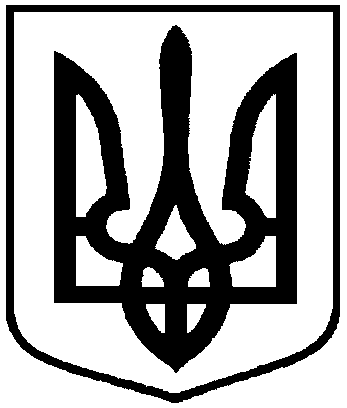 Проект оприлюднено "___"  _______ 2019 р.від _________ 2019 року № ____–МР  м. СумиПро внесення змін до рішення Сумської міської ради рішенням від 29.12.2016 №1638-МР "Про здійснення допорогових закупівель товарів, робіт і послуг виконавчими органами, комунальними закладами, установами та підприємствами Сумської міської ради у системі електронних державних закупівель ProZorro"Депутат Сумської міської ради, фракція “За Україну!”А.Б. КрамченковНачальник правового управлінняСумської міської радиО.В. ЧайченкоСекретар Сумської міської радиА.В. Баранов